CLACKAMAS RIVER WATER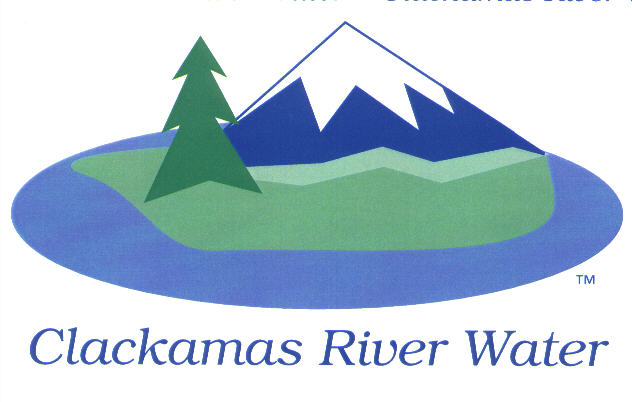 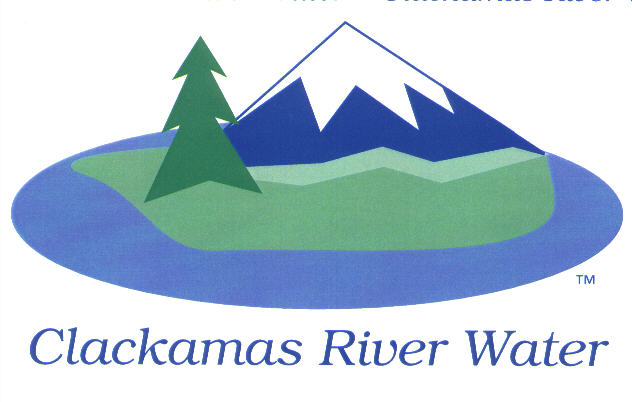 BOARD OF COMMISSIONERSEXECUTIVE SESSION & REGULAR MEETING Held at 16770 SE 82nd Dr.September 17, 2015AGENDA3:30 pm Executive Session6:00 pm Regular Board MeetingPlease sign the attendance sheet.  Members of the public are welcome to speak for a maximum of three minutes. Public comment provided at the beginning of the agenda will be reserved for comment on agenda items, special presentations, letters and complaints.  Public comment as listed at the end of the agenda will be for the purpose of “wrapping up” any remaining concerns. EXECUTIVE SESSION @ 3:30 p.m. Discuss information or records that are exempt by law from public inspection pursuant to ORS 192.660 (2) (f) and 192.502 (9)Meet to consider the employment of a public officer, employee, staff member or individual agent    pursuant to ORS 192.660 (2) (a)Recess or Adjourn Executive SessionREGULAR MEETING @ 6:00 p.m.  Call to Order, Pledge of Allegiance and Roll Call – Ken Humberston, Board PresidentApproval of the AgendaReport from Executive Sessions on August 3, 2015 & September 17, 2015Public Comment (see blue box at the top of the agenda)Action ItemConvene Local Contract Review BoardIncrease the General Managers spending authority for public works contracts to $75,000Adjourn Local Contract Review Board Consent Agenda CA-1:	Gross Payroll and Accounts Paid:  August2015 CA-2:	Cash Position and Transfers:  August 2015NEXT PAGEInformational ReportsContract Exemption Justification for Bonding Agent Lewis Young Robertson & Burningham, Inc.- Lee Moore Sr., General ManagerPreliminary FY 2015 Financial Statement Review – Carol Bryck, CFODebt Covenant compliance reportingMANAGEMENT REPORT – Lee Moore Sr., General ManagerPublic Comment (see blue box at the top of the agenda) Commissioner Business Commissioner Reports and Reimbursements –Naomi Angier, Hugh Kalani & Larry SowaConfirm Reschedule of October Board Meeting for October 15, 2015AdjournThe meeting location is accessible to persons with disabilities.  A request for accommodations for persons with disabilities should be made at least 48 hours before the meeting to Adora Campbell (503) 722-9226.          